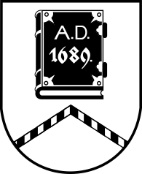 ALŪKSNES NOVADA PAŠVALDĪBAĪPAŠUMU ATSAVINĀŠANAS KOMISIJASĒDE Nr.2211.07.2023., plkst. 14:00Dārza ielā 11, Alūksnē, Alūksnes novadā, zālē, 1.stāvāDarba kārtībā:Par atteikumu iekļaut nekustamā īpašuma “Mazās Papardes”, Veclaicenes pagastā, Alūksnes novadā izsoles dalībnieku reģistrā.Par nekustamā īpašuma – zemes starpgabala “Mazās Papardes”, Veclaicenes pagastā, Alūksnes novadā izsoli.Par atteikumu iekļaut nekustamā īpašuma “Jaunās Papardes”, Veclaicenes pagastā, Alūksnes novadā izsoles dalībnieku reģistrā.Par nekustamā īpašuma – zemes starpgabala “Jaunās Papardes”, Veclaicenes pagastā, Alūksnes novadā izsoli.Par kustamās mantas – cirsmas īpašumā “Tempļakalna parks”, Alūksnē, Alūksnes novadā, trešo izsoli.Par nekustamā īpašuma Pils iela 38-33, Alūksnē, Alūksnes novadā izsoles rezultātu apstiprināšanu. Par nekustamā īpašuma “Seda 1”-1, Liepnā, Liepnas pagastā, Alūksnes novadā izsoles rezultātu apstiprināšanu.